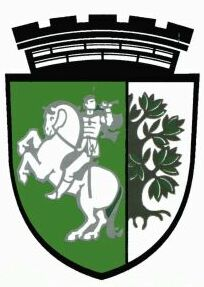 Изх. № …………………./………………….ДО ОБЩИНСКИ СЪВЕТСЛИВЕНПРЕДЛОЖЕНИЕот СТЕФАН РАДЕВКМЕТ на ОБЩИНА СЛИВЕНОТНОСНО: Даване на съгласие за участие на Община Сливен в сдружение с нестопанска цел с наименование: „РЕГИОНАЛЕН ИНОВАЦИОНЕН ЦЕНТЪР (РИЦ) В ОБЛАСТТА НА БДП (БЕЗОПАСНОСТ НА ДВИЖЕНИЕТО ПО ПЪТИЩАТА), АНАЛИЗА НА ПТП (ПЪТНО-ТРАНСПОРТНИ ПРОИЗШЕСТВИЯ) И ОБУЧЕНИЕ НА ВОДАЧИ НА МПС – СЛИВЕН”  с цел  кандидатстване с проектно предложение по Процедура на подбор на проекти BG16RFOP002-1.018 „Създаване и развитие на Регионални иновационни центрове (РИЦ)“ УВАЖАЕМИ ДАМИ И ГОСПОДА ОБЩИНСКИ СЪВЕТНИЦИ,Министерство на икономиката е обявило процедура за подбор на проекти BG16RFOP002-1.018 „Създаване и развитие на Регионални иновационни центрове (РИЦ)“ по  Оперативна програма „Иновации и конкурентоспособност“ 2014-2020. Основната цел на процедурата е изграждане и развитие на съвременна научноизследователска и иновационна инфраструктура за провеждане на приложни изследвания от отворен тип, способстващи за ускорено икономическо и социално развитие на българските региони. Общият размер на безвъзмездната финансова помощ по процедура за подбор на проекти BG16RFOP002-1.018 „Създаване и развитие на Регионални иновационни центрове (РИЦ)“ е 115 646 637.81 лева или 59 129 187 евро, който се разпределя по равно между 6 – те региона на ниво NUTS 2, като Сливен е в Югоизточния регион. Основната цел на процедурата е изграждане и развитие на съвременна научноизследователска и иновационна инфраструктура за провеждане на приложни изследвания от отворен тип, способстващи за ускорено икономическо и социално развитие на българските региони.  	Фокусът на процедурата е върху създаването на работещо партньорство между бизнеса и науката в полза на регионалната икономика. Бизнесът има водеща роля при създаването на условия за максимално използване на продуктите на Регионалните иновационни центрове, като се внедрят и комерсиализират новите технологии, създадени в тях.  	Друг важен аспект е създаването на иновационна и технологична култура, която стои в основата на успеха на това партньорство. 	По процедурата ще бъдат подкрепяни съвместни проекти, инициирани от няколко предприятия, вкл. с акцент върху микро и малки предприятия, с висок иновативен потенциал в сътрудничество с научноизследователска/и организация/и, които да имат за резултат създаването на научноизследователски и иновативен капацитет за подпомагане и развитие на местната икономика за по-висока добавена стойност. 	Допустими по процедурата са проекти, включващи следните дейности:Придобиване на изследователско, изпитателно и друго съпътстващо оборудване за научноизследователска дейност, необходимо за изграждане на нова или разширяване и модернизация на съществуваща научноизследователска инфраструктура съгласно специализацията по ИСИС;Придобиване на специализиран софтуер (вкл. разработване и внедряване), патенти, лицензи, „ноу хау” и др., необходими за работата на РИЦ;Извършване на ограничени строително-монтажни работи (СМР) само за текущ ремонт за нуждите на научната инфраструктура в съответствие със ЗУТ;Закупуване на инструменти, материали и консумативи за нуждите на въвеждане и експлоатация на закупеното по проекта оборудване в рамките на срока за изпълнение на проекта;Закупуване на компютърно оборудване и софтуер за административни нужди на РИЦ;Трансфер и широко популяризиране на знания и резултати от научните изследвания, посредством прилагане на принципите на отворен достъп до научна информация (създаване на мобилни апликации с права на достъп, възможност за безплатно участие в уебинари, виртуални конференции и др.);Защита на индустриална собственост, която е в резултат от дейността на РИЦ на национално и международно равнище и ползване на необходимата за това експертна помощ;Акредитация на създадената в рамките на проекта научноизследователска инфраструктура; Извършване на изследвания и анализи (вкл. чужди добри практики) за разработване на нови технологии и процеси;Подпомагане създаването на капацитет на научно-изследователския и развоен екип на РИЦ;Изграждане на административното тяло на РИЦ;Стимулиране интернационализацията и маркетинга на РИЦ;Визуализация и одит на проекта.	Участието и партньорството на Община Сливен в проект „Регионален иновационен център в областта на БДП, анализа на ПТП и обучение на водачи на МПС – Сливен“ заедно с високо квалифицирани  специалисти в  областта  -  преподаватели в ИПФ – Сливен и Колеж   –  Сливен  към ТУ София  в партньорство   с  Факултет  „Техника  и  технологии“-    гр. Ямбол, „ВИП Експерт ауто“ ЕООД, "Петър Йовчев и синове" ООД,  TTEL, ЗАД „АРМЕЕЦ“, „Сливен ауто“ ООД, "Г.Т.И.- Комфорт" ООД ще подпомогне изграждането на научен център за изследване и разработване на иновативни подходи в решаването на проблемите с безопасността на движението, анализа на ПТП и обучението и квалификацията на водачи на МПС.	Изграждането на Регионален иновационен център по БДП, анализ на ПТП и обучение на водачи ще даде възможност за икономически растеж не само на региона, а и подобряване всички елементи на системата водач -автомобил- път, чрез:Разработването на иновативни методи за анализ на МПС, позволяващи подобрение на пътната инфраструктура, техническата надеждност на автомобилите и квалификацията на водачите на МПС.Изграждане на иновативна среда за обучението и практикуването на преподаватели инструктори с което ще се повиши тяхната квалификация, а следователно и ще се подобри средата и методите за обучение на водачи на МПС. Създаване на автоматизирани системи за организация и управление на Безопасността на движението по пътищата.Разработването на научно обосновани програми за подобряване елементите на системата водач -автомобил- път.		Центърът ще разполага с:лаборатории за изследване техническото състояние на пътните превозни средства след настъпило ПТП;лаборатория за моделиране и визуализиране на ПТП;лаборатория за разработването и изследването на „черни кутии“ на автомобилите, участвали в ПТП;лаборатория за софтуерни системи за  организация и управление на движението по пътищата;лаборатория за моделиране и симулиране на БДПучебна зала за обучение на експерти;видео зала за възпроизвеждане на ПТП		В основата на проекта е създаване на научен подход за:организация и управление на безопасността на движението по пътищата;изследване на ПТП с цел борба за корупционни практики в застрахователната и съдебна система. промяна системата за обучение и квалификацията на водачи на МПС		Постигането на целите на проекта е чрез:Разработването на иновативни инструменти за изследване и управление на  БДП Информационни системи, информационно известяващи устройства за автоматично оповестяване на настъпило ПТП, интелигентни  системи за организацията и управление на движението;Създаване на нови иновативни технологии и критерии улесняване на разследването при събиране на улики във фазата на разследване на ПТП, обучение на висококвалифицирани експерти, обучение на разследващи органи от досъдебното производство и съдебната система. 		Целта на РИЦ е създаване на научен подход за изследване на ПТП с цел борба с корупционни практики в застрахователната и съдебна система. 		За тази цел следва да се решат следните задачи:Създаване на уникален технически протокол на превозното средство след ПТП. В него следва да се съдържа информация за техническото състояние на системите за безопасност, системите за управление и контрол, системите за задвижване и др. Създаване на материална база за разоборудване на превозни средства след ПТП и запазване на целостта за изследваните детайли от превозните средства.Създаване на материална база за провеждане на експериментални тестове, измерване и изпитване на системи в превозните средства в тяхната цялост. Технически анализ на отделни възли и агрегати и обосновани изводи за тяхното техническо състояние преди ПТП.Създаване на мобилна лаборатория за събиране и анализ на доказателства с цел подпомагане на разследването.Извеждане на техническо състояние в уникален протокол /паспорт/ на транспортното средство след ПТП, цел подпомагане на разследването според вида на ПТП.Създаване на критерии за идентичност на изходната база за техническо изследване на ПТП – оглед на мястото на произшествие и оглед на техническо състояние на превозно средство.Създаване на модули в превозните средства за идентификация на кинематични величини. Разработване на иновативни методи и средства за обучението и квалификацията на водачи на МПС.		На база на постигнатите резултати би се постигнало значително по-точна количествена оценка за причините за ПТП, организация на безопасността на движението, както и системата за обучение и квалификация на водачи на МПС. Обявената Процедура  за безвъзмездна финансова помощ № BG16RFOP002-1.018 „Създаване и развитие на Регионални иновационни центрове (РИЦ)“, финансирана от Оперативна програма „Иновации и конкурентоспособност“ 2014-2020 чрез Европейския съюз, е една прекрасна възможност за реализиране на идеята за изграждане на подобен РИЦ на територията на град Сливен и региона.Във връзка с участието на Община Сливен в учредяването на Сдружението, подготовката и кандидатстването на проекта по Оперативна програма „Иновации и конкурентоспособност“ 2014-2020 е необходимо решение на Общински съвет Сливен с което да се даде съгласие и упълномощи Кмета на Община Сливен да подпише необходимите документи за участие.Крайния срока за учредяване на сдружението и кандидатстване по процедурата е 16:30 часа на 20.01.2020 г.Описаният проект и реализирането му безспорно са обществено значими,  затова и своевременното подаване на проектното предложение и извършването на предварителни действия, изразяващи се в учредяване на сдружението и регистрирането му в регистъра за юридически лица с нестопанска цел, воден в Агенция по вписванията, обосновават необходимостта от допускане на предварително изпълнение на решението на основание чл.60, ал. 1 от Административнопроцесуалния кодекс.Във връзка с гореизложеното и публикуваните насоки за кандидатстване, на основание чл. 21, ал. 1, т. 15 от ЗМСМА, предлагам Общински съвет - Сливен да вземе следнотоР Е Ш Е Н И Е1. Дава съгласие Община Сливен да участва в учредяване на сдружение с нестопанска цел с наименование: „РЕГИОНАЛЕН ИНОВАЦИОНЕН ЦЕНТЪР (РИЦ) В ОБЛАСТТА НА БДП (БЕЗОПАСНОСТ НА ДВИЖЕНИЕТО ПО ПЪТИЩАТА), АНАЛИЗА НА ПТП (ПЪТНО-ТРАНСПОРТНИ ПРОИЗШЕСТВИЯ) И ОБУЧЕНИЕ НА ВОДАЧИ НА МПС – СЛИВЕН”  с цел  кандидатстване с проектно предложение по Процедура на подбор на проекти BG16RFOP002-1.018 „Създаване и развитие на Регионални иновационни центрове (РИЦ)“.2. Определя кмета – Стефан Радев с правото да представлява Община Сливен в учредителното и в общите събрания на сдружение: „РЕГИОНАЛЕН ИНОВАЦИОНЕН ЦЕНТЪР (РИЦ) В ОБЛАСТТА НА БДП (БЕЗОПАСНОСТ НА ДВИЖЕНИЕТО ПО ПЪТИЩАТА), АНАЛИЗА НА ПТП (ПЪТНО-ТРАНСПОРТНИ ПРОИЗШЕСТВИЯ) И ОБУЧЕНИЕ НА ВОДАЧИ НА МПС – СЛИВЕН”, а при невъзможност, определен от него заместник.3. Одобрява първоначална вноска (встъпителен членски внос) за Община Сливен в размер до 1000 (хиляда) лева и годишен членски внос за Община Сливен в размер до 100 (сто) лева.4. На основание чл. 60, ал. 1 от Административнопроцесуалния кодекс, допуска  предварително изпълнение на решенията с оглед своевременно подаване на проектното предложение и свързаните с това предварителни действия, изразяващи се в учредяване на сдружението и регистрирането му в регистъра за юридически лица с нестопанска цел, воден в Агенция по вписванията. Забавата на изпълнението би довела до значителна и трудно поправими вреди.ВНОСИТЕЛ:СТЕФАН РАДЕВКМЕТ НА ОБЩИНА СЛИВЕНДОГ-Н СТЕФАН РАДЕВКМЕТ НАОБЩИНА СЛИВЕНПОКАНА ЗА ПАРТНЬОРСТВООТНОСНО: Участие на Община Сливен като партньор и учредител в създаване на Регионален иновационен център (РИЦ) в областта на БДП, анализа на ПТП и обучение на водачи на МПС– Сливен УВАЖАЕМИ Г-Н РАДЕВ, 	С настоящото писмо имаме удоволствието да поканим Община Сливен да стане партньор и учредител на Сдружение с нестопанска цел в обществена полза за  реализирането на съвместен проект за създаване на „Регионален иновационен център (РИЦ) в областта на БДП (безопасност на движението по пътищата), анализа на ПТП (пътно-транспортни произшествия) и обучение на водачи на МПС – Сливен“ по Процедура  за безвъзмездна финансова помощ № BG16RFOP002-1.018 „Създаване и развитие на Регионални иновационни центрове (РИЦ)“, финансирана от Оперативна програма „Иновации и конкурентоспособност“ 2014-2020 чрез Европейския съюз.  	Основната цел на процедурата е изграждане и развитие на съвременна научноизследователска и иновационна инфраструктура за провеждане на приложни изследвания от отворен тип, способстващи за ускорено икономическо и социално развитие на българските региони.  	Фокусът на процедурата е върху създаването на работещо партньорство между бизнеса и науката в полза на регионалната икономика. Бизнесът има водеща роля при създаването на условия за максимално използване на продуктите на Регионалните иновационни центрове, като се внедрят и комерсиализират новите технологии, създадени в тях.  	Друг важен аспект е създаването на иновационна и технологична култура, която стои в основата на успеха на това партньорство. 	По процедурата ще бъдат подкрепяни съвместни проекти, инициирани от няколко предприятия, вкл. с акцент върху микро и малки предприятия, с висок иновативен потенциал в сътрудничество с научноизследователска/и организация/и, които да имат за резултат създаването на научноизследователски и иновативен капацитет за подпомагане и развитие на местната икономика за по-висока добавена стойност. 	Допустими по процедурата са проекти, включващи следните дейности:Придобиване на изследователско, изпитателно и друго съпътстващо оборудване за научноизследователска дейност, необходимо за изграждане на нова или разширяване и модернизация на съществуваща научноизследователска инфраструктура съгласно специализацията по ИСИС;Придобиване на специализиран софтуер (вкл. разработване и внедряване), патенти, лицензи, „ноу хау” и др., необходими за работата на РИЦ;Извършване на ограничени строително-монтажни работи (СМР) само за текущ ремонт за нуждите на научната инфраструктура в съответствие със ЗУТ;Закупуване на инструменти, материали и консумативи за нуждите на въвеждане и експлоатация на закупеното по проекта оборудване в рамките на срока за изпълнение на проекта;Закупуване на компютърно оборудване и софтуер за административни нужди на РИЦ;Трансфер и широко популяризиране на знания и резултати от научните изследвания, посредством прилагане на принципите на отворен достъп до научна информация (създаване на мобилни апликации с права на достъп, възможност за безплатно участие в уебинари, виртуални конференции и др.);Защита на индустриална собственост, която е в резултат от дейността на РИЦ на национално и международно равнище и ползване на необходимата за това експертна помощ;Акредитация на създадената в рамките на проекта научноизследователска инфраструктура; Извършване на изследвания и анализи (вкл. чужди добри практики) за разработване на нови технологии и процеси;Подпомагане създаването на капацитет на научно-изследователския и развоен екип на РИЦ;Изграждане на административното тяло на РИЦ;Стимулиране интернационализацията и маркетинга на РИЦ;Визуализация и одит на проекта.	Участието и партньорството на Община Сливен в проекта „Регионален иновационен център в областта на БДП, анализа на ПТП и обучение на водачи на МПС – Сливен“ заедно с високо квалифицирани  специалисти в  областта  -  преподаватели в ИПФ – Сливен и Колеж   –  Сливен  към ТУ София  в партньорство   с  Факултет  „Техника  и  технологии“-    гр. Ямбол, „ВИП Експерт ауто“ ЕООД, "Петър Йовчев и синове" ООД,  TTEL, ЗАД „АРМЕЕЦ“, „Сливен ауто“ ООД, "Г.Т.И.- Комфорт" ООД ще подпомогне изграждането на научен център за изследване и разработване на иновативни подходи в решаването на проблемите с безопасността на движението, анализа на ПТП и обучението и квалификацията на водачи на МПС. Във връзка с участието на Община Сливен в учредяването на Сдружението, подготовката и кандидатстването на проекта по Оперативна програма „Иновации и конкурентоспособност“ 2014-2020 е необходимо решение на Общински съвет Сливен с което да се даде съгласие и упълномощи Кмета на Община Сливен да подпише необходимите документи за участие.Крайния срока за учредяване на сдружението и кандидатстване по процедурата е 16:30 часа на 20.01.2020 г.За целта моля решението да бъде взето на основание чл. 60, ал. 1 от Административно процесуалния кодекс, който допуска предварително изпълнение на решенията с оглед своевременно подаване на проектното предложение и свързаните с това предварителни действия, изразяващи се в учредяване на сдружението и регистрирането му в регистъра за юридически лица с нестопанска цел, воден в Агенция по вписванията.Приложено ви предоставяме за информация:Проект-устав на сдружениетоРезюме на проектната идеяПри нужда от повече информация за проекта и сдружението се обръщайте към:Доц. д-р Койчо Атанасов – Зам.-Ръководител “Факултет и Колеж–Сливен”, ТУ-София,тел. + 359 895 586 650;ел.поща: koycho_atanasov@abv.bg            Доц. д-р Красимир Спиров, “Факултет и Колеж-Сливен”,тел. + 359 895 586 509;ел.поща: kspirov@didactaconsult.com                                                                        С УВАЖЕНИЕ,проф. д.т.н. инж. Станимир КарапетковУСТАВ НА ЮРИДИЧЕСКО ЛИЦЕ С НЕСТОПАНСКА ЦЕЛ С НАИМЕНОВАНИЕ
„РЕГИОНАЛЕН ИНОВАЦИОНЕН ЦЕНТЪР ПО БЕЗОПАСНОСТ НА ДВИЖЕНИЕТО ПО ПЪТИЩАТА, АНАЛИЗ НА ПТП И ОБУЧЕНИЕ НА ВОДАЧИ НА МПС“	Настоящият устав урежда основните устройствени правила на сдружението, организацията на неговата дейност, правата, задълженията, отговорностите на неговите членове и на органите на управление при осъществяването на дейност в обществена полза.	Сдружението се учредява вследствие проведени информационни срещи между представителите на публичния сектор – Община Сливен, Факултет Техника и технологии гр. Ямбол към Тракийски университет – гр. Стара Загора, и представители на стопанския сектор в сферата на транспорта, развиващи дейност на територията на Община Сливен и региона, вследствие на които е взето решение за кандидатстване по Оперативна програма „Иновации и конкурентоспособност“, Процедура BG16RFOP002-1.018 “Създаване и развитие на Регионални иновационни центрове (РИЦ)“. Вследствие на възникнало намерение за обединяване на усилията на участниците в информационните срещи за развитие на научните изследвания в областта на безопасността на движението по пътищата, анализ на пътно-транспортни произшествия и обучение на водачи на МПС на територията на Югоизточния регион и за изпълнение на изискванията по процедурата беше взето Решение за учредяване на Сдружение с нестопанска цел „РЕГИОНАЛЕН ИНОВАЦИОНЕН ЦЕНТЪР ПО БЕЗОПАСНОСТ НА ДВИЖЕНИЕТО ПО ПЪТИЩАТА, АНАЛИЗ НА ПТП И ОБУЧЕНИЕ НА ВОДАЧИ НА МПС“	Сдружение с нестопанска цел „РЕГИОНАЛЕН ИНОВАЦИОНЕН ЦЕНТЪР ПО БЕЗОПАСНОСТ НА ДВИЖЕНИЕТО ПО ПЪТИЩАТА, АНАЛИЗ НА ПТП И ОБУЧЕНИЕ НА ВОДАЧИ НА МПС“, наричано по нататък в Устава „Сдружението“, е доброволна, независима организация с нестопанска цел за осъществяване на обществена дейност, по смисъла на чл. 2 и чл. 19, ал.2 от Закона за юридическите лица с нестопанска цел и подлежащо на регистрация по реда на същия закон.РАЗДЕЛ I. ОБЩИ ПОЛОЖЕНИЯ 	Чл. 1. (1) Този Устав урежда създаването, организацията и дейността на сдружение с нестопанска цел „РЕГИОНАЛЕН ИНОВАЦИОНЕН ЦЕНТЪР ПО БЕЗОПАСНОСТ НА ДВИЖЕНИЕТО ПО ПЪТИЩАТА, АНАЛИЗ НА ПТП И ОБУЧЕНИЕ НА ВОДАЧИ НА МПС“, наричано по-нататък Сдружението.	(2) „РЕГИОНАЛЕН ИНОВАЦИОНЕН ЦЕНТЪР ПО БЕЗОПАСНОСТ НА ДВИЖЕНИЕТО ПО ПЪТИЩАТА, АНАЛИЗ НА ПТП И ОБУЧЕНИЕ НА ВОДАЧИ НА МПС“ е юридическо лице, отделно от членовете си, което представлява публично-частно партньорство, учредено и регистрирано по реда и условията на Закона за юридическите лица с нестопанска цел /ЗЮЛНЦ/.	(3) „РЕГИОНАЛЕН ИНОВАЦИОНЕН ЦЕНТЪР ПО БЕЗОПАСНОСТ НА ДВИЖЕНИЕТО ПО ПЪТИЩАТА, АНАЛИЗ НА ПТП И ОБУЧЕНИЕ НА ВОДАЧИ НА МПС“ е организация за осъществяване на дейност в обществена полза по смисъла на Закона за юридическите лица с нестопанска цел, чиито членове са: Община Сливен, Факултет „Техника и технологии“ гр. Ямбол, „ВИП ЕКСПЕРТ АУТО“ ЕООД, "Петър Йовчев и синове" ООД,  „ТТЛС“ ЕООД гр. Сливен, ЗАД „АРМЕЕЦ“, „Сливен ауто“ ООД, "Г.Т.И. - Комфорт" ООД.	(4) „РЕГИОНАЛЕН ИНОВАЦИОНЕН ЦЕНТЪР ПО БЕЗОПАСНОСТ НА ДВИЖЕНИЕТО ПО ПЪТИЩАТА, АНАЛИЗ НА ПТП И ОБУЧЕНИЕ НА ВОДАЧИ НА МПС“ е независима доброволна организация на представители на публичния, стопанския и нестопанския сектор от територията на Община Сливен.	(5) Вътрешно-структурните отношения, функционирането, целите и предмета на дейност на „РЕГИОНАЛЕН ИНОВАЦИОНЕН ЦЕНТЪР ПО БЕЗОПАСНОСТ НА ДВИЖЕНИЕТО ПО ПЪТИЩАТА, АНАЛИЗ НА ПТП И ОБУЧЕНИЕ НА ВОДАЧИ НА МПС“ се подчиняват на разпоредбите на Закона за юридическите лица с нестопанска цел, на нормативните актове и специфичните изисквания към Регионалните иновационни центрове и българското законодателство, в съответствие с този Устав и вътрешните правила, приети от Общото събрание на Съдружието.	Чл. 2. Сдружението осъществява дейността си в сътрудничество с български, държавни органи и институции, органите на местното самоуправление и местна администрация, както и с представители на стопанския и нестопанския сектор и сродни български и чуждестранни организации.	Чл. 3. Сдружението може да членува в други местни и чуждестранни организации съобразно своите цели и задачи.	Чл. 4. Сдружението има самостоятелна банкова сметка, знак, символи и печат. Символите на сдружението се предлагат от Управителния съвет и се приемат от Общото събрание.НАИМЕНОВАНИЕ	Чл. 5. (1) Наименованието на сдружението с нестопанска цел е „РЕГИОНАЛЕН ИНОВАЦИОНЕН ЦЕНТЪР ПО БЕЗОПАСНОСТ НА ДВИЖЕНИЕТО ПО ПЪТИЩАТА, АНАЛИЗ НА ПТП И ОБУЧЕНИЕ НА ВОДАЧИ НА МПС“, съкратено изписвано СНЦ „РИЦ БДП“.	(2) Наименованието на Сдружението може да бъде изписвано и превеждано на английски език по следния начин : „Regional Innovation Centre for Road Safety, Analyses of traffic accidents and Trainings of drivers of motor vehicles”.СЕДАЛИЩЕ И АДРЕС НА УПРАВЛЕНИЕЧл. 6. (1) Седалището на Сдружението е : област Сливен, община Сливен, гр. Сливен. 	 (2) Адресът на управление на Сдружението е  : област Сливен, община Сливен, гр. Сливен 	(3) Наименованието, седалището и адреса на управление на Сдружението, както и данните за неговата регистрация и ЕИК/БУЛСТАТ номер, се поставят върху всички документи и писмени изявления на Сдружението.СРОК 	Чл. 7. СНЦ „РЕГИОНАЛЕН ИНОВАЦИОНЕН ЦЕНТЪР ПО БЕЗОПАСНОСТ НА ДВИЖЕНИЕТО ПО ПЪТИЩАТА, АНАЛИЗ НА ПТП И ОБУЧЕНИЕ НА ВОДАЧИ НА МПС“ се създава за неограничен срок.РАЗДЕЛ II. ЦЕЛИ, СРЕДСТВА ЗА ТЯХНОТО ПОСТИГАНЕ И ПРЕДМЕТ НА ДЕЙНОСТЦЕЛИ 	Чл. 8. СНЦ „РЕГИОНАЛЕН ИНОВАЦИОНЕН ЦЕНТЪР ПО БЕЗОПАСНОСТ НА ДВИЖЕНИЕТО ПО ПЪТИЩАТА, АНАЛИЗ НА ПТП И ОБУЧЕНИЕ НА ВОДАЧИ НА МПС “ е създадено със следните цели:Изграждане на съвременна научно-изследователска и иновационна инфраструктура в Югоизточен регион за провеждане на научни изследвания от отворен тип в областта на безопасността на движението по пътищата, анализ на пътно-транспортни произшествия и обучение на водачи на МПС;Създаване на изследователски потенциал и на благоприятни условия за провеждане на научни изследвания от отворен тип в партньорство с МСП от Югоизточен регион;Изграждане на работещо партньорство между бизнеса и науката в полза на регионалната икономика;Изграждане и развитие на капацитета и мотивиране на млади специалисти – докторанти, постдокторанти, специализанти и млади учени в научния сектор чрез съвместна програма, насочени към научни изследвания с бизнеса;Повишаване на квалификацията на заетите в сферата на научните изследвания в югоизточен регион;Създаване на партньорства за местно, регионално, национално и международно ниво с други организации и/или институции, имащи сходни цели за сътрудничество и изпълнение на съвместни проекти; 	Чл. 9. За постигане на целите си Сдружението използва следните средства:Кандидатстване с проектно-предложение по покана за набиране на проектни предложения на Оперативна програма „Иновации и конкурентоспособност“, процедура BG16RFOP002-1.018 “Създаване и развитие на Регионални иновационни центрове (РИЦ)“ за изпълнение на проект с безвъзмездно финансиране („Проекта“).Оборудване на съвременна диагностична лаборатория в областта на безопасността на движението по пътищата, анализ на пътно-транспортни произшествия и обучение на водачи на МПС ;Включване на СНЦ „РЕГИОНАЛЕН ИНОВАЦИОНЕН ЦЕНТЪР ПО БЕЗОПАСНОСТ НА ДВИЖЕНИЕТО ПО ПЪТИЩАТА, АНАЛИЗ НА ПТП И ОБУЧЕНИЕ НА ВОДАЧИ НА МПС“ в партньорски мрежи между български и чуждестранни учени, изследователи, докторанти, постдокторанти, специализанти, млади учени и учители за провеждане на научни изследвания;Укрепване на инфраструктурата, необходима за научноизследователската и иновационна дейност в Югоизточен регион;Укрепване на капацитета за реализиране на достижения в областта на научноизследователската и иновационната дейност;Използване на научната инфраструктура за осигуряване на услуги за бизнеса;Използване на научната инфраструктура за обучение на висококвалифицирани специалисти;Организиране и провеждане на конференции, семинари, практически занятия, обучения, консултации в изпълнение на целите на сдружението;Подготовка, издаване и разпространение на материали / печатни, рекламни и др./ за популяризиране целите и дейността на сдружението;Предприемане на други подходящи инициативи и мерки, подпомагащи постигане целите на сдружението.ПРЕДМЕТ НА ДЕЙНОСТ 	Чл. 10. (1) Сдружението осъществява дейност в обществена полза в следните сфери: транспорт; наука; подпомагане висшето образование в сферата на безопасността на движението по пътищата, анализ на пътно-транспортни произшествия и обучение на водачи на МПС чрез изграждане на специализиране иновативна научна инфраструктура – научно-изследователска диагностична лаборатория по анализ на пътно-транспортни произшествия и обучение на водачи на МПС за провеждане на научни изследвания от отворен тип на територията на Община Сливен; развитие на капацитета и мотивиране на млади специалисти – докторанти, постдокторанти, специализанти и млади учени в научния сектор чрез съвместна програма, насочени към научни изследвания съвместно с бизнеса; научно-изследователска и развойна дейност; реализиране на проекти в сферата на транспорта, анализ на безопасността на движението по пътищата, участие в мрежи с други обединения със сходен предмет на дейност; образователни услуги – печатни, аудио и видео- материали, както и други материали на различен носител; информационна дейност, строителство и ремонт, отдаване под наем на вещи, собственост на сдружението; разпореждане с движими и недвижими вещи. 	Чл. 11. Сдружението може да развива и всякаква друга незабранена от закона дейност, свързана с целите на Сдружението и допринасяща за осъществяване на заложените цели. 	Чл. 12. (1) Сдружението може да извършва допълнителна стопанска дейност, свързана с основния предмет на дейност на сдружението по смисъла на чл. 3, ал. 3 от ЗЮЛНЦ. Предметът на допълнителната стопанска дейност включва:Разработване на бизнес планове, проекти и програми;Осигуряване на бизнес специализирани научноизследователски услуги;Осигуряване на услуги по прединвестиционно проучване на нови технологии и продукти;Упражняване на права върху интелектуална собственост;Управление на собствено имущество;Друга незабранена със закон стопанска дейност, която е в пряка връзка с целите и задачите на Сдружението; 	(2) Приходите от допълнителната стопанска дейност се използват за постигане на целите на Сдружението. 	(3) Извършваната допълнителна стопанска дейност се подчинява на условията и реда, определени от Търговския закон, Закона за счетоводството и данъчното законодателство. 	(4) Изпълнението и контрола върху извършваната допълнителна стопанска дейност се възлага на Управителния съвет на Сдружението. 	(5) Всички приходи от дейността на дружеството се използват за постигането на заявените с този Устав цели и в предвидените от Закона за юридическите лица с нестопанска цел възможности.РАЗДЕЛ III. ЧЛЕНСТВО, ВЪЗНИКВАНЕ, ПРАВА И ЗАДЪЛЖЕНИЯ, ПРЕКРАТЯВАНЕ, ИМУЩЕСТВЕНИ ОТНОШЕНИЯ ПРИ ПРЕКРАТЯВАНЕ НА ЧЛЕНСТВОТО; 	Чл. 13. (1) Членове на Сдружението могат да бъдат:	а) юридически лица, регистрирани по Търговския закон или еквивалентни лица по смисъла на законодателството на държава-членка на Европейското икономическо пространство, които извършват икономическата си дейност на територията на Югоизточен регион на ниво NUTS2;	б) висши учебни заведения/научноизследователски организации или техни звена/институти, които разполагат с капацитет и развиват дейност в Югоизточен регион на ниво NUTS2;	в) общински администрации от Югоизточен регион на ниво NUTS2;	г) неправителствени организации от Югоизточен регион на ниво NUTS2;	(2) Членовете-юридически лица, участват в дейността на Сдружението и органите му чрез свой представител;	(3) Общините членуват в Сдружението, като нейният/те представител/и се избира/т с Решение на Общински съвет.	Чл. 14. (1) Всеки член на Сдружението се ангажира да допринася за дейността на сдружението според своята специфика и възможности.	(2) Членовете представляват не само своя интерес, но и интересите на съответния сектор, който представляват – публичен, стопански и нестопански сектор, на територията на действие на Сдружението.	(3) Членовете се ангажират с целите на Сдружението;.ВЪЗНИКВАНЕ НА ЧЛЕНСТВО. ПРИЕМ НА ЧЛЕНОВЕ	Чл. 15. (1) Възникването на членство при учредяване на дружеството става с първоначалното вписване на Сдружението. Приемането на нови членове става с решение на Общото събрание на Сдружението.	(2) Молбата – писмено заявление за членство се подава до Управителния съвет, който е длъжен да я докладва на Общото събрание. Кандидатите – юридически лица следва да представят решение на управителните си органи за участие в Сдружението, както и декларация, че приемат и ще спазват Устава на Сдружението;	(3) Заявлението се разглежда на първото Общо събрание, проведено след постъпването му в УС на Сдружението.	(4) Приемането на нов член на Сдружението се извършва с Решение на Общото събрание, с обикновено мнозинство от половината плюс един от имащите право на глас.	(5) При отхвърляне на заявлението за членство от Общото събрание, ново заявление може да бъде подадено най-рано след шест месеца. 	(6) Членството се счита за възникнало въз основа на решение на Общото събрание, към датата на заплащането на дължимия за съответния период до края на годината членски внос. Същият се внася при условията, посочени в този устав.  	(7) Решението на общото събрание за приемане или отхвърляне на заявлението за членство е окончателно. 	(8) Учредителите нямат никакво предимство и не се ползват от привилегии при осъществяване дейността на Сдружението.  	(9) Учредителите нямат право на възстановяване на встъпителната вноска, в случай че за проекта се наложи да прекратят участието си в сдружението. Техните встъпителни вноски ще бъдат прихванати срещу годишните вноски от страна на общината или университета.ПРАВА 	Чл. 16. Всеки член на Сдружението има следните права: Да участва в дейността на Сдружението и в работата на Общото събрание с право на глас; Да избира и да бъде избиран в органите на управление на Сдружението; Да осъществява контрол върху работата на Сдружението и неговите органи; Да бъде информиран за дейността на Сдружението и неговите органи; Да ползва имуществото на Сдружението само доколкото това е свързано с упражняване на дейностите на самото Сдружение; Да участва в дейностите на Сдружението и да се ползва от резултатите от тях съгласно с разпоредбите на устава, указанията на Оперативна програма „Иновации и конкурентоспособност“ 2014-2020 г. и договорите, подписани с Министерство на икономиката, в качеството й на Управляващ орган на Оперативна програма „Иновации и конкурентоспособност“ 2014-2020 г. ЗАДЪЛЖЕНИЯ 	 Чл. 17. (1) Всеки член на Сдружението е длъжен: Да плаща редовно годишния си членски внос и имуществени вноски в срок и размер, определени с решение на Общото събрание; Членският внос на община Сливен е определен с този Устав и не може да бъде променян, включително от Общото събрание при упражняване на правомощията по чл. 25 от Устава! Да спазва устава на Сдружението и да работи за постигане на заложените цели; Да работи за увеличаване на имуществото на Сдружението и за издигане на обществения авторитет на Сдружението; Да предоставя на Сдружението необходимата информация за постигане на заложените цели и изпълнявани дейности; Да изпълнява решенията на органите на Сдружението.  	(2) За задълженията на Сдружението всеки член отговаря до размера на определените от общото събрание членски внос и допълнителни имуществени вноски. Над този размер членът не отговаря лично за задълженията на Сдружението. НЕПРЕХВЪРЛИМОСТ НА ЧЛЕНСТВЕНИТЕ ПРАВА 	Чл. 18. Членските права и задължения, с изключение на имуществените, са непрехвърлими и не преминават върху други лица при прекратяване. ПРЕКРАТЯВАНЕ НА ЧЛЕНСТВОТО 	Чл. 19. Членството се прекратява: С едностранно писмено заявление, отправено до Управителния съвет; С прекратяване на юридическото лице - член на Сдружението; При отпадане С изключването. С прекратяване на Сдружението.ОТПАДАНЕ 	Чл. 20. (1) Отпадането се счита настъпило с вземането на решение за това от общото събрание, когато член на Сдружението: Не е внесъл в срок годишния си членски внос и установените допълнителни имуществени вноски в продължение на 2 /две последователни години; Преустановил е участието си в дейността на Сдружението като не е присъствал на повече от 2 /две последователни или на общо 5 /пет/ непоследователни редовни заседания на Общото събрание без уважителни причини, или не е изпълнил друго свое задължение в срока, определен от Общото събрание или Управителния съвет;  	(2) Горните обстоятелства се констатират по документи от Управителния съвет, който докладва отпадането на Общото събрание и го отразява в документацията на Сдружението. ИЗКЛЮЧВАНЕ 	Чл. 21. (1) Член на Сдружението може да бъде изключен с решение на Общото събрание, взето с обикновено мнозинство от половината плюс един от имащите право на глас по предложение на Управителния съвет поради следните причини: Нарушава предвидените в настоящия устав задължения; С действията си уронва престижа, доброто име и авторитета на Сдружението или на членовете му; Умишлено укрива факти за свързаност и конфликт на интереси; При преместване на седалището и адреса на управление на юридическото лице – член на Сдружението извън територията на Югоизточен регион на ниво UTS2;Извърши други действия, които правят по-нататъшното му членство невъзможно ИЛИ несъвместимо с целите и дейността на Сдружението.  	(2) Решение за изключване се взема от Общото събрание с обикновено мнозинство. ИМУЩЕСТВЕНИ ОТНОШЕНИЯ ПРИ ПРЕКРАТЯВАНЕ НА ЧЛЕНСТВОТО 	Чл. 22. Във всички случаи на прекратяване на членството Сдружението не дължи връщане на направените имуществени вноски. РАЗДЕЛ IV. ОРГАНИ НА УПРАВЛЕНИЕ И ПРЕДСТАВИТЕЛСТВООРГАНИ 	Чл. 23. Органи на Сдружението са: Общо събрание. Управителен съвет. Помощни органи, създадени по решение на Общото събрание.ОБЩО СЪБРАНИЕ.ОСНОВНИ ПОЛОЖЕНИЯЧл. 24. (1) Общото събрание е върховен колективен орган на Сдружението. (2) Общото събрание се състои от всички членове на Сдружението.  	(3) Членовете на Сдружението участват в Общото събрание чрез законните си представители или избрани от управителните им органи представители. ПРАВОМОЩИЯЧл. 25. Общото събрание: Изменя и допълва устава; Приема други вътрешни актове; Определя броя, избира и освобождава членовете на Управителния съвет и Председателя на Управителния съвет; Приема членове на Сдружението; Взема решение за участие в други организации, Взема решение за преобразуване или прекратяване на Сдружението; Взема решение за откриване и закриване на клонове; Разпорежда се с имуществото на Сдружението при спазване изискванията на устава;Приема сновните насоки и програма за дейността на сдружението; Приема бюджета на Сдружението; Приема годишен отчет за дейността на Сдружението и годишен финансов отчет; Взема решения относно дължимостта и размера на членския внос и на имуществените вноски, както и реда за тяхното събиране. Общото събрание не може да променя размера на годишния членски внос, определен с този Устав за Община Сливен.Взема решение за изключване на членове по реда и условията на чл. 22 от настоящия устав; Приема годишния отчет за дейността на Управителния съвет; Освобождава от отговорност членовете на Управителния съвет; Отменя решенията на другите органи на Сдружението, които противоречат на закона, устава или други вътрешни актове, регламентиращи дейността на Сдружението; Взема и всички други решения, предвидени в устава. СВИКВАНЕ 	Чл. 26. (1) Общото събрание се свиква на редовни заседания от Управителния съвет най-малко веднъж в годината. Извънредни заседания могат да се свикват и по искане на една трета от членовете на Сдружението. Ако в последния случай Управителният съвет не отправи в двуседмичен срок покана за свикване на Общото събрание, то се свиква от съда по седалището на Сдружението по писмено искане на заинтересуваните членове или упълномощено от тях лице. 	(2) Общото събрание се свиква чрез писмена покана, която трябва да съдържа дневния ред, датата, часа и мястото за провеждането на Общото събрание и по чия инициатива се свиква. (3) Поканата се връчва най-малко 7 дни преди насрочения ден по един от следните начини: лично срещу подпис или изпращане по пощата с обратна разписка.  	(4) По въпроси, които не са включени в обявения в поканата дневен ред, не може да се вземат решения.  	(5) Писмените материали, свързани с дневния ред на Общото събрание, трябва да бъдат предоставени на разположение на членовете на Сдружението най-късно до датата на изпращане на поканата за свикване на общото събрание.  	(6) Поканата за свикване на общо събрание се поставя и на мястото за обявления в сградата на управлението на Сдружението и се публикува и на интернет страницата на Сдружението. УДОСТОВЕРЯВАНЕ НА ПРИСЪСТВИЕТО 	Чл. 27. На заседанието на общото събрание се изготвя списък на присъстващите членове или техните представители. Членовете и представителите удостоверяват присъствието си с подпис и се легитимират с лична карта и съответно пълномощно. Списъкът се заверява от председателя и секретаря на Общото събрание. КВОРУМ 	Чл. 28.  (1) Заседанието на Общото събрание е законно, ако присъстват лично или чрез пълномощник повече от половината от всички членове на Сдружението. 	(2) При липса на кворум Общото събрание се провежда един час по-късно на същото място и при същия дневен ред, независимо от броя на присъстващите. ГЛАСУВАНЕ 	Чл. 29. (1) Всеки член на Общото събрание има право на един глас, който упражнява чрез съответния си представител при условията на чл. 25 от устава.  	(2) Член на Общото събрание няма право на глас при решаването на въпроси, отнасящи се до: Него, неговия съпруг/а или роднини по права линия - без ограничение, по съребрена линия - до четвърта степен, ИЛИ по сватовство - до втора степен включително; Юридически лица, в които той е управител или може да наложи или възпрепятства вземането на решения.  	(3) Гласуването в Общото събрание на Сдружението е явно. ВЗЕМАНЕ НА РЕШЕНИЯ 	Чл. 30. (1) Решенията на Общото събрание се вземат с мнозинство от 4/5, определено от броя на присъстващите на заседанието.  	(2) Решенията по чл. 25, т. 1 и т. б от устава се вземат с мнозинство 4/5 от присъстващите.РЪКОВОДСТВО НА СЪБРАНИЕТО 	Чл. 31. Общото събрание се открива и ръководи от Председателя на Управителния съвет. При отсъствие на Председателя заседанието се ръководи от член на Управителния съвет.  	Чл. 32. (1) Управителният съвет се състои от 3 (три) лица – представители на членове на Сдружението и се избира от Общото събрание.  	(2) Управителният съвет се избира за срок от 5 (пет) години. До избирането на нов Управителен съвет членовете на стария изпълняват своите функции.  	(3) Членовете на Управителния съвет могат да бъдат преизбирани без ограничение.  	(4) Член на Управителния съвет прекратява пълномощията си при загубване на това си качество въз основа на решение на съответния управителен орган на юридическото лице или университета.  	(5) Всеки член на Управителния съвет може да го напусне и преди изтичането на мандата му с едномесечно писмено предизвестие, отправено до Управителния съвет.  	(6) При системно неучастие на член на Управителния съвет в дейността на Сдружението, в работата на Управителния съвет, или при извършване на действия несъответствуващи на изискванията на закона целите на сдружението и уронващи престижа на сдружението, същият може да бъде освободен от състава на Управителния съвет с решение на Общото събрание, свикано на извънредно заседание по реда на чл. 26 от този устав. ПРАВОМОЩИЯ 	Чл. 33. (1) Членовете на Управителния съвет имат еднакви права и задължения, независимо от вътрешното разпределение на функциите между тях.  	(2) Членовете на Управителния съвет са длъжни да изпълняват задълженията си в интерес на Сдружението.  	(3) Членовете на Управителния съвет носят солидарна отговорност за своите действия, с които увреждат интересите на Сдружението.  	(4) Всеки от членовете на Управителния съвет може да бъде освободен от отговорност, ако се установи, че няма вина за настъпилите вреди. Чл. 34. Управителният съвет: Представлява Сдружението чрез своя Председател и определя обема на представителната му власт; Ръководи дейността на Сдружението, когато не заседава Общото събрание, като осигурява изпълнението на решенията му; Подготвя и внася в Общото събрание проект за бюджет; Подготвя и внася в Общото събрание отчет за дейността на Сдружението;Приема Устройствен правилник и Правила за вътрешния трудов ред относно дейността и функциите на структурните звена на Сдружението; Определя адреса на Сдружението; Взема решения по всички въпроси, които по закон или съгласно устава не спадат в правата на друг орган Изпълнява задълженията, предвидени в устава. ЗАСЕДАНИЯ 	Чл. 35. (1) Заседанията на Управителния съвет се свикват и ръководят от Председателя на Управителния съвет най-малко веднъж на три месеца, а при необходимост и по-често.  	(2) Председателят е длъжен да свика заседание на управителния съвет при писмено искане на една трета от членовете му. Ако председателят не свика заседание на управителния съвет в седмичен срок, то може да се свика от всеки един от заинтересуваните членове на управителния съвет.  	(3) При отсъствие на Председателя заседанието се ръководи от определен от Управителния съвет негов член.  	(4) Управителният съвет може да взема решение, ако на заседанието му присъстват повече от половината от неговите членове. Присъстващо е и лице, с което има двустранна телефонна или друга връзка, гарантираща установяването на самоличността му и позволяваща участието му в обсъждането и вземането на решения. Гласуването на този член се удостоверява в протокола от председателстващия заседанието.  	(5) Управителният съвет може да вземе решение и без да бъде провеждано заседание, ако протоколът за ветото решение бъде подписан без забележки и възражения за това от всички членове на управителния съвет.  	(5) На заседанията на Управителният съвет може да присъства и Изпълнителният директор, който има право на съвещателен глас.  	(6) Решенията на Управителния съвет се вземат с обикновено мнозинство от присъстващите, с изключение на решенията чл. 35, т. 3 и 8 от устава, както и всички решения по чл. 14, ал. 2 от ЗЮЛНЦ, свързани с ликвидацията на Сдружението, когато Управителния съвет е определен за Ликвидатор - в тези случаи решенията се вземат с мнозинство от всичките му членове.  	(7) Протоколите от заседанията на Управителния съвет се отразяват в съответна за целта книга, като за верността на съдържанието им отговарят водещият заседанията и лицето, изготвило протоколите. ПРЕДСЕДАТЕЛ НА УПРАВИТЕЛНИЯ СЪВЕТ 	Чл. 36. Председателят на Управителния съвет представлява Сдружението при осъществяване на дейността му и в съответствие с представителните пълномощия, предоставени от Управителния съвет.  	Чл. 37. Председателят се избира от Общото събрание за срок от пет години. Той може да бъде преизбиран неограничен брой мандати.  	Чл. 38. Председателят. Организира изпълнението на решенията на Общото събрание и на Управителния съвет; Взема решения по всички въпроси, които не са от изключителната компетентност на Общото събрание и Управителния съвет; Свиква и ръководи заседанията на Управителния съвет; Организира дейността по изпълнението на задачите на Сдружението и осигурява правилното стопанисване и опазване на имуществото му; Подготвя материалите за заседанията на Общото събрание и Управителния съвет, като организира провеждането на тези заседания; Организира ръководство, мониторинг и контрол за качественото изпълнение на договорите, проектите и другите задължения на Сдружението; Представлява Сдружението пред държавните органи и институции, органите на местната власт и местното самоуправление, пред другите обществени организации, както и пред международни органи и организации, физически и юридически лица; Сключва договори в страната и чужбина от името на Сдружението и във връзка с изпълнението на решенията на органите на Сдружението;Сключва предварителни споразумения и трудови договори с административния персонал на Сдружението и изпълнява функциите на работодател по отношение на служителите на Сдружението в съответствие с трудовото законодателство; Изготвя длъжностни характеристики съгласно организационната структура и щатното разписание на административния персонал на Сдружението;Периодично внася в Управителния съвет отчети и информация за дейността на Сдружението. Изпълнява и други функции в рамките на този Устав. Отчита се за дейността си пред УС  	Чл. 39. (1) Председателят на Управителния съвет при изпълнение на своите функции е задължен да защитава интересите на Сдружението.  	(2) За користни действия или нанесени щети на Сдружението в резултат на умишлени или невнимателни действия, Председателят носи имуществена и друга отговорност, предвидена в действащото законодателство и настоящия устав. РАЗДЕЛ V.ИМУЩЕСТВО 	Чл. 40. (1) Имуществото на Сдружението се състои от: Право на собственост и други вещни права върху движимо и недвижимо имущество, интелектуални активи, вземания и други права, предвидени от закона; Дарения, завещания и грантове от български и чуждестранни физически и юридически лица; Договори с държавни органи, с международни организации или с други лица;Доходи от имуществото на Сдружението и от съвместни или самостоятелни дейности, целящи гарантирането на устойчивостта му и постигането на целите му; Други доходи или приходи, придобити съгласно разпоредбите на закона.  	(2) Имуществото на Сдружението (в това число всички материални и нематериални активи), което е придобито вследствие на сключен административен договор за предоставяне на безвъзмездна финансова помощ по оперативна програма „Иновации и конкурентоспособност“ 2014-2020, процедура чрез подбор No BG16RFOP002-1.018 „СЪЗДАВАНЕ И РАЗВИТИЕ НА РЕГИОНАЛНИ ИНОВАЦИОННИ ЦЕНТРОВЕ (РИЦ)“ ще бъде предоставяно при следните условия: Достъп до помещенията, съоръженията и дейностите на Сдружение „РЕГИОНАЛЕН ИНОВАЦИОНЕН ЦЕНТЪР ПО БЕЗОПАСНОСТ НА ДВИЖЕНИЕТО ПО ПЪТИЩАТА, АНАЛИЗ НА ПТП И ОБУЧЕНИЕ НА ВОДАЧИ НА МПС“, който ще е отворен за ползватели и ще се предоставяна прозрачна и недискриминационна основа; На предприятията, които са финансирали поне 10% от инвестиционните разходи за инфраструктурата на „РЕГИОНАЛЕН ИНОВАЦИОНЕН ЦЕНТЪР ПО БЕЗОПАСНОСТ НА ДВИЖЕНИЕТО ПО ПЪТИЩАТА, АНАЛИЗ НА ПТП И ОБУЧЕНИЕ НА ВОДАЧИ НА МПС“, ще се осигурява преференциален достъп при по-изгодни условия, като за да бъде избегната свръхкомпенсация, този достъп пропорционален на приноса на предприятието към инвестиционните разходи и условията ще се оповестяват публично; Размерът на цената за експлоатацията или използването на инфраструктурата, относима и за членовете на Сдружение „РЕГИОНАЛЕН ИНОВАЦИОНЕН ЦЕНТЪР ПО БЕЗОПАСНОСТ НА ДВИЖЕНИЕТО ПО ПЪТИЩАТА, АНАЛИЗ НА ПТП И ОБУЧЕНИЕ НА ВОДАЧИ НА МПС“,  ще отговаря на пазарната цена. ИЗТОЧНИЦИ НА СРЕДСТВА 	Чл. 41. (1) Източници на средства на Сдружението са: членският внос, имуществените вноски на членовете, допълнителната стопанска дейност, предвидена в закона и този устав, финансиране по проекти, дарения от физически и юридически лица, спонсорство и други.  	(2) Членовете на сдружението като участници в публично-частно партньорство подкрепят дейността му както с членския внос и имуществените си вноски, така и с лични усилия, предоставяне за ползване при преференциални цени или безвъзмездно на техни помещения, трудов ресурс, оборудване, хардуер и софтуер, превозни средства, информация, експертно и техническо обслужване и други подобни според техните възможности и нуждите на Сдружението.ВНОСКИ 	Чл. 42. (1) Всеки член на Сдружението прави задължително първоначална вноска/встъпителен членски внос, определен съобразно необходимите инвестиционни разходи, в размер: Община Сливен – 1000 (хиляда) лева;Факултет „Техника и технологии“  - гр. Ямбол към Тракийски университет – гр. Стара Загора – 500 (петстотин) лева Юридически лица, представители на стопанския сектор – 1 000 (хиляда) лева  	(2) За постигане целите на сдружението членовете ще внасят годишен членски внос за 2020, 2021 и 2022 г., както следва: Община Сливен – 100 (сто) лева; Факултет „Техника и технологии“  - гр. Ямбол към Тракийски университет – гр. Стара Загора  – 100 (сто) лева Юридически лица, представители на стопанския сектор – 2000 (две хиляди) лева  	(3) Всеки член на сдружението е длъжен да внася годишен членски внос, в размер: Община Сливен  -100 (сто) лева Факултет „Техника и технологии“  - гр. Ямбол към Тракийски университет – гр. Стара Загора – 100 (сто) лева Юридически лица, представители на стопанския сектор -1000  (хиляда) лева  	(4) Размерите на първоначалната вноска и годишния членски внос могат да се променят по решение на Общото събрание. Това не се отнася за първоначалната вноска и годишния членския внос на Община Сливен.НАЧИН И СРОК НА ВНАСЯНЕ 	Чл. 43. (1) Вноските се внасят по банкова сметка на Сдружението.  	(2) Първоначалната вноска се внася в срок до 3 (три) месеца от регистрацията на Сдружението – за учредителите, или при подаване на молбата за членство - за нов член.  	(3) Годишният членски внос се внася в срок до 30.06 (тридесети юни) на съответната календарна година. Новоприетите членове внасят годишен членски внос за съответната календарна година в срок до края на месеца следващ месеца на гласуването за приемането за член на Сдружението.  	(4) При забава на плащането на годишния членския внос с повече от шест месеца, Управителния съвет има правото да вземе решение за отпадане на съответните членове, които са в забава.  	(5) Членовете на сдружението могат да правят доброволно имуществени вноски за постигане на цели, определени с устава или с решение на общото събрание. В решението си общото събрание определя целите, размера и начина на събиране на вноските. ПОКРИВАНЕ НА ЗАГУБИ 	Чл.44. При приключване на финансовата година със загуба Общото събрание може да вземе решение за внасяне на допълнителни имуществени вноски от членовете на Сдружението за покриването на загубата. Решението се взема с мнозинство 2/3 от всички членове на Сдружението. Възможността за внасяне на допълнителни имуществени вноски не се отнася и не задължава Община Сливен.РАЗХОДВАНЕ НА ИМУЩЕСТВОТО НА ДРУЖЕСТВОТО 	Чл. 45. (1) Сдружението разходва имуществото си в съответствие с изискванията на ЗЮЛНЦ.  	(2) Сдружението може да разходва имуществото си безвъзмездно само за осъществяване на дейности, подчинени на целите, определени в този устав.  	(3) При избора на лица за подпомагане Сдружението се ръководи от закона, този устав, изискванията на Оперативна програма „Иновации и конкурентоспособност“ 2014-2020 г., програмата за дейността и бюджета на Сдружението за съответния период, целите и реалните си финансови възможности. РАЗДЕЛ VІ.ГОДИШНО ПРИКЛЮЧВАНЕ 	Чл. 46. (1) Ежегодно до края на месец февруари Управителният съвет съставя за изтеклата календарна година годишен доклад за дейността на Сдружението и годишен финансов отчет.   	(2) Годишният финансов отчет подлежи на независим финансов одит при условията на Закона за счетоводството. 	(3) В случай че бъде взето решение за внасяне на допълнителни вноски от членовете на сдружението за покриване на загуби, то такова решение не може да се отнася, нито да задължава Община Сливен. Чл. 47. (1) В доклада за дейността се описва извършената дейност и състоянието на Сдружението и се разяснява годишния финансов отчет. Докладът за дейността на Сдружението е публичен и трябва да съдържа данни относно: 1. Съществените дейности, изразходваните за тях средства, връзката им с целите и програмите на Сдружението и постигнатите резултати; 2. Размера на безвъзмездно полученото имущество и приходите от другите дейности за набиране на средства; 3. Вида, размера, стойността и целите на получените и предоставени дарения, както и данни за дарителите; 4. Финансовия резултат. Чл. 48. (1) Управителният съвет взема решение за свикване на Общото събрание за приемането на изготвените годишен финансов отчет и докладът за дейността. РАЗДЕЛ VІ. ПРЕОБРАЗУВАНЕ, ПРЕКРАТЯВАНЕ, ЛИКВИДАЦИЯ И ЗАЛИЧАВАНЕПРЕОБРАЗУВАНЕЧл. 49. Сдружението може да се преобразува в юридическо лице с нестопанска цел за осъществяване на дейност в обществена полза. ПРЕКРАТЯВАНЕЧл. 50. Сдружението се прекратява: 1. С решение на общото събрание, взето с мнозинство 2/3 от присъстващите; 2. С решение на окръжния съд по седалището на Сдружението, когато: не е учредено по законния ред, извършва дейност, която противоречи на Конституцията, на законите и на добрите нрави, или е обявено в несъстоятелност. ЛИКВИДАЦИЯЧл. 51. (1) При прекратяване на Сдружението се извършва ликвидация, за която се прилагат разпоредбите на Търговския закон.  	(2) Ликвидацията се извършва от Управителния съвет или от определено от него лице, а в случаите, определени със закон, ликвидаторът се назначава от окръжия съд по седалището на Сдружението. 	 (3) Ликвидаторът е длъжен по възможност да удовлетвори кредиторите на Сдружението от наличните парични средства, а ако това е невъзможно - чрез осребряване първо на движимото, а след това на недвижимото имущество.  	(4) Имуществото не може да се прехвърля по какъвто и да е начин на: Учредителите и настоящите и бившите членове; Лицата, били в състава на органите му и служителите му; Ликвидаторите, освен дължимото възнаграждение; Съпрузите на лицата по т. 1-3; Роднините на лицата от т. 1 - 3 по права линия - без ограничение, по съребрена ЛИНИЯ – до четвърта степен или по сватовство - до втора степен включително. Юридическите лица, в които лицата по т. 1 - 5 са управители или могат да наложат или възпрепятстват вземането на решения. ИМУЩЕСТВО СЛЕД ЛИКВИДАЦИЯТА 	Чл. 52. Останалото след удовлетворяване на кредиторите имущество се предава на община Сливен. Общината е длъжна да предоставя имуществото за извършване на възможно най-близка до целите на прекратеното Сдружение. ЗАЛИЧАВАНЕ 	Чл. 53. След разпределяне на имуществото ликвидаторът е длъжен да поиска заличаване вписването на Сдружението от окръжния съд по седалището му. РАЗДЕЛ V
ПРЕХОДНИ И ЗАКЛЮЧИТЕЛНИ РАЗПОРЕДБИ§ 1 Този Устав е приет на Общо събрание на Сдружение „РЕГИОНАЛЕН ИНОВАЦИОНЕН ЦЕНТЪР ПО БЕЗОПАСНОСТ НА ДВИЖЕНИЕТО ПО ПЪТИЩАТА, АНАЛИЗ НА ПТП И ОБУЧЕНИЕ НА ВОДАЧИ НА МПС“ проведено на ……………………. год. в гр. Сливен, в съответствие с изискванията на ЗЮЛНЦ. §2 Списъкът на учредителите, подписали Устава е неразделна част от този Устав. §3 За неуредените в този Устав случаи, както и относно тълкуването и прилагането на неговите разпоредби се прилагат разпоредбите на Закона за юридическите лица с нестопанска цел. Разпоредбите на този Устав, в случай че противоречат на закона, се заместват по право от повелителните му правила. УЧРЕДИТЕЛИ:ОБЩИНА СЛИВЕН ……………………………………………………………………….Факултет „Техника и технологии“ гр. Ямбол към Тракийски университет – гр. Стара Загора ……………………………………..„ВИП ЕКСПЕРТ АУТО“ ЕООД……………………………………………………………"Петър Йовчев и синове" ООД……………………………………………………………„ТТЛС“ ЕООД гр. Сливен…………………………………………………………………ЗАД „АРМЕЕЦ“ ………………………………………………………………………………„Сливен ауто“ ООД…………………………………………………………………………"Г.Т.И.- Комфорт" ООД. …………………………………………………………………….РЕЗЮМЕ НА ПРОЕКТА		Кратко описание на проектната идея/проекта:		Проектът „Регионален иновационен център по БДП, анализ на ПТП и обучение на водачи на МПС – Сливен“ ще подпомогне изграждането на научен център за изследване и разработване на иновативни подходи в решаването на проблемите с безопасността на движението, анализа на ПТП и обучението и квалификацията на водачи на МПС. 	Изграждането на Регионален иновационен център по БДП, анализ на ПТП и обучение на водачи ще даде възможност за икономически растеж не само на региона, а и подобряване всички елементи на системата водач -автомобил- път, чрез:Разработването на иновативни методи за анализ на МПС, позволяващи подобрение на пътната инфраструктура, техническата надеждност на автомобилите и квалификацията на водачите на МПС.Изграждане на иновативна среда за обучението и практикуването на преподаватели инструктори с което ще се повиши тяхната квалификация, а следователно и ще се подобри средата и методите за обучение на водачи на МПС. Създаване на автоматизирани системи за организация и управление на Безопасността на движението по пътищата.Разработването на научно обосновани програми за подобряване елементите на системата водач -автомобил- път.		Центърът ще разполага с:лаборатории за изследване техническото състояние на пътните превозни средства след настъпило ПТП;лаборатория за моделиране и визуализиране на ПТП;лаборатория за разработването и изследването на „черни кутии“ на автомобилите, участвали в ПТП;лаборатория за софтуерни системи за  организация и управление на движението по пътищата;лаборатория за моделиране и симулиране на БДПучебна зала за обучение на експерти;видео зала за възпроизвеждане на ПТП		В основата на проекта е създаване на научен подход за:организация и управление на безопасността на движението по пътищата;изследване на ПТП с цел борба за корупционни практики в застрахователната и съдебна система. промяна системата за обучение и квалификацията на водачи на МПС		Постигането на целите на проекта е чрез:Разработването на иновативни инструменти за изследване и управление на  БДП Информационни системи, информационно известяващи устройства за автоматично оповестяване на настъпило ПТП, интелигентни  системи за организацията и управление на движението;Създаване на нови иновативни технологии и критерии улесняване на разследването при събиране на улики във фазата на разследване на ПТП, обучение на висококвалифицирани експерти, обучение на разследващи органи от досъдебното производство и съдебната система. 		Целта на РИЦ е създаване на научен подход за изследване на ПТП с цел борба с корупционни практики в застрахователната и съдебна система. 		За тази цел следва да се решат следните задачи:Създаване на уникален технически протокол на превозното средство след ПТП. В него следва да се съдържа информация за техническото състояние на системите за безопасност, системите за управление и контрол, системите за задвижване и др. Създаване на материална база за разоборудване на превозни средства след ПТП и запазване на целостта за изследваните детайли от превозните средства.Създаване на материална база за провеждане на експериментални тестове, измерване и изпитване на системи в превозните средства в тяхната цялост. Технически анализ на отделни възли и агрегати и обосновани изводи за тяхното техническо състояние преди ПТП.Създаване на мобилна лаборатория за събиране и анализ на доказателства с цел подпомагане на разследването.Извеждане на техническо състояние в уникален протокол /паспорт/ на транспортното средство след ПТП, цел подпомагане на разследването според вида на ПТП.Създаване на критерии за идентичност на изходната база за техническо изследване на ПТП – оглед на мястото на произшествие и оглед на техническо състояние на превозно средство.Създаване на модули в превозните средства за идентификация на кинематични величини. Разработване на иновативни методи и средства за обучението и квалификацията на водачи на МПС.		На база на постигнатите резултати би се постигнало значително по-точна количествена оценка за причините за ПТП, организация на безопасността на движението, както и системата за обучение и квалификация на водачи на МПС. Обявената Процедура  за безвъзмездна финансова помощ № BG16RFOP002-1.018 „Създаване и развитие на Регионални иновационни центрове (РИЦ)“, финансирана от Оперативна програма „Иновации и конкурентоспособност“ 2014-2020 чрез Европейския съюз, е една прекрасна възможност за реализиране на идеята за изграждане на подобен РИЦ на територията на град Сливен и региона.В основата на тази идея са следните дадености:Във „Факултет и Колеж – Сливен“ на ТУ-София, работи научен колектив под ръководството на проф. дтн Станимир Карапетков, които е водещ в областта на автотехническата експертиза и разследване на ПТП.„Факултет и Колеж – Сливен“ са водещи и в подготовката на преподаватели-инструктори за обучението на водачи на МПС.В Сливен и югоизточния регион работят голям брой предприятия произвеждащи части за автомобилната индустрия, които сътрудничат с научни работници от „Факултет и Колеж–Сливен“ при разработването на нови иновативни технологии на производство.Дата: 12. 12. 2019 г.				                    С уважение,										(Доц. Красимир Спиров)